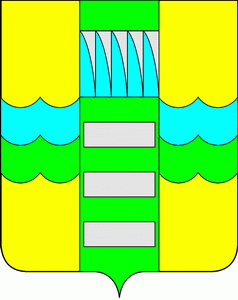 Об утверждении составакомиссии, плана мероприятий по озеленению, благоустройству и наведению санитарного порядка  на территории  муниципальногообразования город СаяногорскРуководствуясь Федеральным законом от 06.10.2003 № 131-ФЗ «Об общих принципах организации местного самоуправления в Российской Федерации», Правилами по благоустройству территории муниципального образования город Саяногорск, утвержденными решением Совета депутатов муниципального образования г. Саяногорск от 28.06.2012 № 45, руководствуясь статьей 32 Устава муниципального образования город Саяногорск, утвержденного решением  Саяногорского  городского  Совета  депутатов от 31.05.2005 № 35, Администрация  муниципального образования город СаяногорскП О С Т А Н О В Л Я Е Т:  Утвердить состав комиссии по проведению двухмесячника по озеленению, благоустройству и наведению санитарного порядка на территории муниципального образования город  Саяногорск, согласно  приложению  № 1 к настоящему постановлению  (далее - комиссия).2. Утвердить план мероприятий по озеленению, благоустройству и наведению санитарного порядка на территории муниципального образования город  Саяногорск,  согласно  приложению  № 2.  3. Комиссии  организовать работу по проведению мероприятий  двухмесячника по озеленению, благоустройству и наведению санитарного порядка на территории муниципального образования город Саяногорск  в период с 15.04.2019 по 14.06.2019.  4. Комиссии осуществлять контроль за выполнением  мероприятий, указанных в приложении № 2 настоящего постановления.   5.  Организовать  всеобщий субботник по озеленению, благоустройству и наведению санитарного порядка на территории муниципального образования город  Саяногорск:-  рп  Черемушки,  рп  Майна,  деревня   Богословка - 19.04.2019 г.-  город Саяногорск  - 26.04.2019 г. 6.   Рекомендовать:6.1 руководителям предприятий, организаций и учреждений, предпринимателям, арендаторам нежилых помещений организовать активное участие работников для выполнения Плана мероприятий на период двухмесячника по озеленению, благоустройству и наведению санитарного порядка на   территории  муниципального  образования  город  Саяногорск.6.2  организациям, осуществляющим управление многоквартирными домами в муниципальном образовании город Саяногорск:-  принять участие для выполнения Плана мероприятий  по озеленению, благоустройству и наведению санитарного порядка  на территории муниципального образования город Саяногорск.- разместить информационные материалы о сроках проведения двухмесячника и общегородского субботника по озеленению, благоустройству и наведению санитарного порядка на  территории муниципального образованиягород Саяногорск, на досках объявлений у входа в подъезды многоквартирных домов.6.3	председателям комитетов территориального общественного самоуправления и старшим по многоквартирным домам муниципального образования город Саяногорск, организовать активное участие жителей муниципального образования город Саяногорск в работе по озеленению, благоустройству и наведению санитарного порядка на территории муниципального образования город Саяногорск.6.4	собственникам, владельцам и  нанимателям  индивидуальных жилых домов - навести порядок на территории, прилегающей к домовладению, очистить территорию от мусора и грязи, убрать строительные материалы, уголь, дрова и т.п.6.5	собственникам, владельцам, пользователям, арендаторам индивидуальных гаражей – очистить от мусора территории, прилегающие к гаражам.          6.6.	Руководителям организаций предоставить председателю комиссии по проведению двухмесячника, сводный  отчет о выполнении мероприятий по озеленению, благоустройству и наведению санитарного порядка на закрепленных территориях в срок до 31.05.2019  Промежуточные сведения о ходе выполнения работ предоставлять  один раз в две недели.7. 	Председателю комиссии по проведению двухмесячника, один раз в две недели на оперативных совещаниях докладывать о выполнении мероприятий по озеленению, благоустройству и наведению санитарного порядка на территории   муниципального образования город Саяногорск. 	Предоставить сводный отчет о проведении работ по озеленению, благоустройству и наведению санитарного порядка на территории муниципального образования город Саяногорск, Главе муниципального образования город Саяногорск  в  срок  до  07.06.2019  года.8. Отделу по взаимодействию со СМИ и связям с общественностью Администрации муниципального образования город Саяногорск, опубликовать настоящее постановление в средствах массовой информации и разместить на официальном сайте муниципального образования город Саяногорск в информационно – телекоммуникационной сети «Интернет».9.  Настоящее постановление вступает в силу после дня его официального опубликования.         10. Контроль за  исполнением настоящего постановления возложить на заместителя Главы муниципального образования город Саяногорск   по жилищно-коммунальному  хозяйству, транспорту и строительству.Глава муниципального образования город Саяногорск	                                                                             М.А. Валов                                               СОГЛАСОВАНО:Первый заместитель Главы муниципального образования г. Саяногорск     		                                                  Е.Г.  РяшенцеваЗаместитель Главы  муниципального образования  г. Саяногорскпо правовым вопросам                                                                          И.А.  ДаниловЗаместитель Главы  муниципальногообразования г. Саяногорск  по жилищно-коммунальному хозяйству,транспорту и  строительству                                                                 С.А. БорисовУправляющий делами Администрациимуниципального  образования г. Саяногорск                                 А.Г. Козловская Проект постановления размещен на официальном сайте муниципального образования город Саяногорск для проведения независимой антикоррупционной  экспертизы  с  08.04.2019 по 11.04.2019.Полякова Анна МихайловнаИнженер по благоустройству8(39042)2-63-96Рассылка: дело, Зам. Главы  МО г. Саяногорск по ЖКХ, транспорту и строительству, Комитет по ЖКХ и Т  г. Саяногорска, ДАГН г. Саяногорска, отдел по взаимодействию со СМИ и связям с общественностью, Совет депутатов МО  г. Саяногорск, всем членамКомиссии.Приложение № 1к постановлению Администрации                           муниципального образования город Саяногорск	от _____2019 № ___Состав комиссии по проведению двухмесячника по озеленению, благоустройству и наведению санитарного порядка на территории муниципального образования город СаяногорскПредседатель комиссии:Борисов С.А. -  заместитель Главы муниципального образования  г. Саяногорскпо жилищно-коммунальному хозяйству, транспорту и строительству.Заместитель председателя:Кузьмин В.С. -  руководитель Комитета по жилищно-коммунальному хозяйству и транспорту г. Саяногорска. Секретарь комиссии:Кузнецова Н.С.  -  специалист 1категории  (помощник) управления делами Администрации муниципального образования г. Саяногорск.Члены комиссии:Олейник  А.М. – начальник  Управления по делам гражданской обороны и чрезвычайным ситуациям  Администрации муниципального образования  г. Саяногорск.Вовчок  В.Ф. -  начальник отдела Администрации муниципального образования г. Саяногорск по рп  Черёмушки.Снитко  Ю.Н.-  начальник отдела Администрации муниципального образования г. Саяногорск по рп Майна.Скитович  В.А. – руководитель Городского  отдела образования  г. Саяногорска.Шкрум  Е.А. – руководитель  Саяногорского  городского отдела  культуры.Мальцев С.В. – начальник отдела градостроительства  Департамента архитектуры, градостроительства и недвижимости  г. Саяногорска.Рукавицын Е.В. – заместитель начальника полиции по охране общественного порядка, подполковник полиции ОМВД России по городу Саяногорску  (по согласованию).Умняшкин В.А. – начальник отдела по городу Саяногорску ГКУ РХ «Центр занятости населения» (по согласованию).Макарова Л.К. -  главный специалист отдела экологии и охраны труда Администрации муниципального образования г. Саяногорск.Полякова А.М. – инженер по благоустройству Комитета по жилищно-коммунальному хозяйству и транспорту  г. Саяногорска.Управляющий делами Администрации муниципального образования г. Саяногорск                                  А.Г. КозловскаяПолякова Анна МихайловнаИнженер по благоустройству8(39042) 2-63-96Приложение № 2к постановлению Администрации муниципального образования город  Саяногорск	от _____2019 № ___Планмероприятий  по озеленению, благоустройству и наведению  санитарногопорядка на территории муниципального образования город СаяногорскУправляющий делами Администрации муниципального образования г. Саяногорск                                  А.Г. КозловскаяПолякова Анна МихайловнаИнженер по благоустройству8(39042) 2-63-96№ п/пНаименование мероприятийСрок исполненияОтветственные1.Очистка от мусора  дворовых территорий многоквартирных  жилых  домов, подвалов, козырьков входов в подъезды, приямков.Санитарная обрезка деревьев, кустарников.Завоз земли для устройства клумб, посадки цветов.Посадка деревьев и кустарников на придомовой территории.Ремонт малых архитектурных форм, установка новых малых архитектурных форм.Завоз песка в песочницы для детей.с 15.04.2019 по 14.06.2019Комитет по жилищно-коммунальному хозяйству и транспорту г. Саяногорска2.Очистка территорий от мусора. Санитарная обрезка деревьев, кустарников.Очистка подвальных помещений зданий. Ремонт, покраска скамеек.Устройство клумб, посадка цветов, деревьев. с 15.04.2019 по 14.06.2019Руководителимуниципальных организаций3.Проведение всеобщего субботника по благоустройству  территорий:- рп Черёмушки, рп  Майна, д. Богословка,- город Саяногорск19.04.201926.04.2019Заместитель Главы муниципального образования г. Саяногорск по жилищно-коммунальному хозяйству, транспорту  и строительству4.Очистка прилегающих территорий частных гаражных массивов от мусора. с 15.04.2019 по  14.06.2019Комитет по жилищно-коммунальному хозяйству и транспорту г. Саяногорска5. Уборка территорий муниципального образования  г. Саяногорск по текущему содержанию:  - уборка от мусора центральных и прилегающих территорий.с 15.04.2019по14.06.2019Руководитель МКУ «Комбинат благоустройства и озеленения».Главный инженер МКУ «Комбинат благоустройства и озеленения»6.Проведение работы согласно графику по выявлению нарушений Правил по благоустройству территории муниципального образования город Саяногорск руководителями предприятий, организаций, частными лицами,  индивидуальными предпринимателями, собственниками владельцами и нанимателями индивидуальных  жилых домов. с 15.04.2019по14.06.2019Члены комиссии 7. Обследование территорий на наличие несанкционированных свалок мусора в муниципальном образовании г. Саяногорск  (г. Саяногорск,  рп Черемушки,  рп Майна,  д. Богословка).март - апрель 2019Комитет по жилищно-коммунальному хозяйству и транспорту г. Саяногорска, МКУ «Комбинат благоустройства и озеленения».8.Уборка  несанкционированных свалок.с 15.04.2019по14.06.2019МКУ «Комбинат благоустройства и озеленения»